Plastyka kl. IV
Temat: Papuga - wycinanka w barwach ciepłych i zimnych.

- przygotuj kolorowe kartki papieru w barwach ciepłych ( żółtym, pomarańczowym, czerwonym) oraz w barwach zimnych ( zielonym, niebieskim, fioletowym)
- na każdej kartce odrysuj maksymalną ilość wzorów swojej dłoni i wytnij starannie 
- na kolorowej kartce narysuj prosty kształt głowy papugi i wytnij
- wybierz ciekawy odpowiedni Twoim zdaniem kolor kartki A3 technicznej jako tło i przyklej na niej wykonaną wcześniej głowę papugi a następnie buduj całość ptaka, doklejając odpowiednie według siebie kolory wyciętych dłoni.
- aby uzyskać bardziej naturalny kolor ptaka, możesz lekko podrysować kredkami końce palców ( piór).Zdjęcia swoich prac, prześlij na adres: jadwigatrza.szkola@gmail.com do 11.V .  Bardzo proszę o podpisanie maila  (nazwisko, klasa, szkoła)Pod tym adresem jestem także do  dyspozycji w razie jakichkolwiek pytań i konsultacji.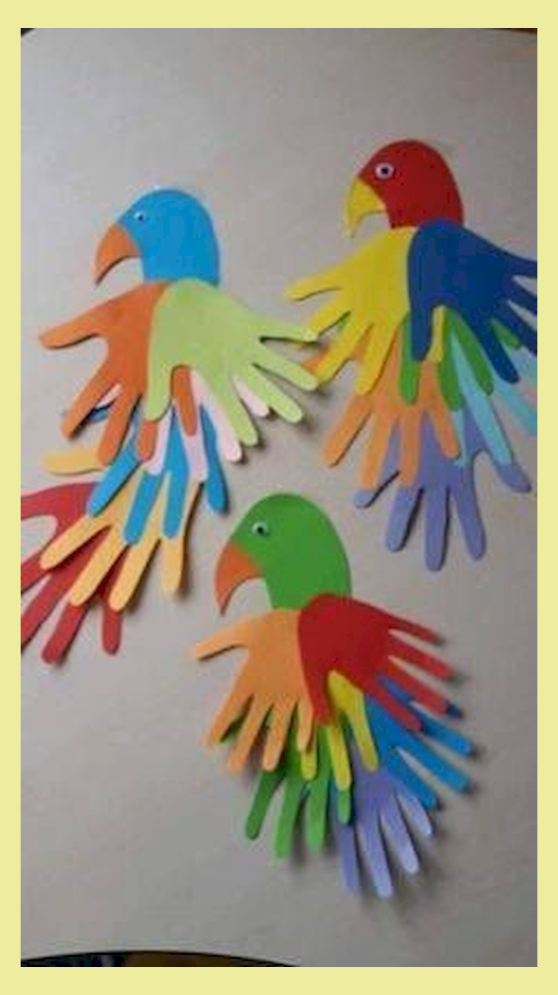 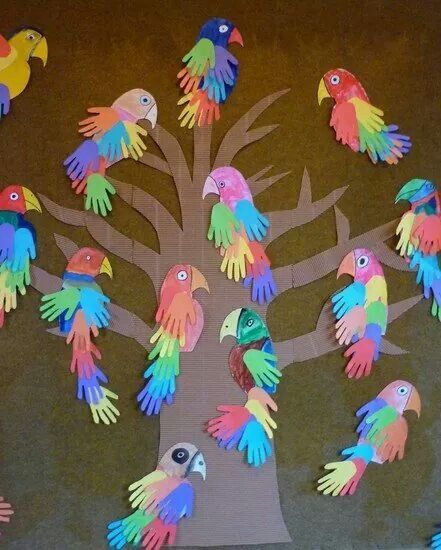 